Сумська міська радаVІІ СКЛИКАННЯ       СЕСІЯРІШЕННЯвід                       2020 року №             -МРм. СумиРозглянувши звернення громадянина, надані документи, відповідно до протоколу засідання постійної комісії з питань архітектури, містобудування, регулювання земельних відносин, природокористування та екології Сумської міської ради від 23.01.2020 № 182, статей 12, 20, частини 6 статті 186 Земельного кодексу України, статті 50 Закону України «Про землеустрій», частини третьої статті 15 Закону України «Про доступ до публічної інформації», керуючись пунктом 34 частини першої статті 26 Закону України «Про місцеве самоврядування в Україні», Сумська міська рада  ВИРІШИЛА:Затвердити проект землеустрою щодо відведення земельної ділянки та змінити її цільове призначення із земель для будівництва і обслуговування житлового будинку, господарських будівель і споруд (присадибна ділянка) на землі для будівництва та обслуговування об'єктів туристичної інфраструктури та закладів громадського харчування в межах категорії земель житлової та громадської забудови за адресою: м. Суми, вул. Заливна, 22, кадастровий номер 5910136300:01:005:0022, площа 0,0945 га, яка перебуває в приватній власності Сіренка Юрія Володимировича на підставі витягу з Державного реєстру речових прав на нерухоме майно про реєстрацію права власності № 160419160                         від 21.03.2019, реєстраційний номер об’єкта нерухомого майна 1791299059101.Сумський міський голова						           О.М. ЛисенкоВиконавець: Клименко Ю.М.Ініціатор розгляду питання - постійна комісія з питань архітектури, містобудування, регулювання земельних відносин, природокористування та екології Сумської міської радиПроєкт рішення підготовлено департаментом забезпечення ресурсних платежів Сумської міської радиДоповідач – департамент забезпечення ресурсних платежів Сумської міської ради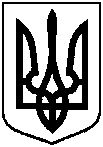 Проєктоприлюднено«__»______________2020 р.Про затвердження Сіренку Юрію Володимировичу проекту землеустрою щодо відведення земельної ділянки та зміну її цільового призначення за адресою: м. Суми,                вул. Заливна, 22